HOLY EUCHARIST CATHOLIC PRIMARY SCHOOL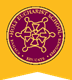 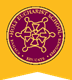 1a Oleander Drive, St Albans South VIC 3021www.hestalbanssth.catholic.edu.au Music Term 2Grade 3 & 4Any questions or problems, just email me and I’ll answer back!Stay safe and healthy!Mr. O’BreeMr. O’Bree’s email is:Damian.OBree@hestalbanssth.catholic.edu.au  For our lessons this term, you will need a piano or keyboard OR if you don’t have one, download a piano app from the Apple Store or Google Play. I use Perfect Piano, but any piano app will do.You can download it on Mum or Dad’s phone or an ipad or tablet.Week 1Game: Find the most interesting sound using anything around the house. Record it and try to email it to Mr. O’Bree, but DON’T tell me what it is. I will put someone’s up next week so everyone can guess.
We will do a fun activity like this every week!Have a look at this song called Chopsticks. The tune is very famous, but you may not have heard the words. If you play piano, you’ll know it. What notes do you see? (ta, ti ti, ta-a?)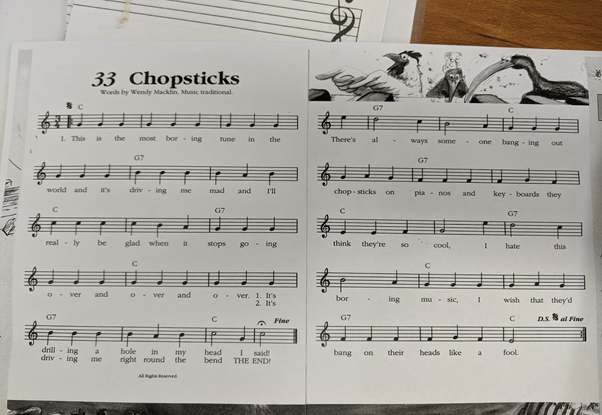 How many beats in each bar? 3 or 4? (The bar is each section of the music, separated by a line). I want you to say the words in the rhythm that we would say it, like we do in Music class. (There is no tempo to this, so you can go as fast or as slow as you like )Say the words in the rhythm but say the first word louder or stronger. The first beat of a bar is the ACCENTED beat.Clap the rhythm as you say the words. Don’t forget the ta-a!This song has 2 parts. We will call those parts A and B.Click on the link and listen to A:https://drive.google.com/open?id=1k9q9L3JebTyzmNU7fRiSAcdL6E4Bja_kClick on the link and listen to B:     https://drive.google.com/open?id=1rpfZ4cGVpYaDj4SRO35GGvAX55lG_gghWhat was different about the 2 parts?Now click on the link and listen to it altogether:https://drive.google.com/open?id=17r1DQZ3zrsaKtw1j32YdJV6LOJu0fE_J This term, we are going to learn about musical patterns and how to build a song with those patterns. Some songs have just 2 patterns, some have more than 2. This song has 2 patterns, so we call this song an A B pattern. Sing along with my recording. Let’s learn to play Part A. It starts on a G. Watch my video.      Remember, you can go as slow as you like!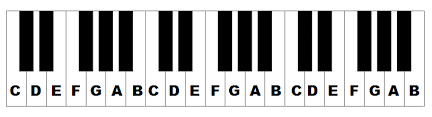  https://drive.google.com/open?id=1wVxRfCTtVGRAou4rOizQZeNPrOMmIyzWKeep practising that. If you get really good, get a little faster or sing along. Only try Part A this week. We’ll do Part B next week.Here is a song we are going to sing at Mass when we are back at school. This song also has an A B pattern, a verse and a chorusTry to sing along.https://www.youtube.com/watch?v=9clU0ONvWJEMay God Be In Your HeartMay God be in your mindMay God be in your heartMay God be always looking over your shouldersMay God be in my mindMay God be in my heartMay God be always looking over my shouldersGod is in my mind,in my thoughts all the timeGod in my words,God is my lifeGod is in my heart,in the love that I shareGod in all I do,God is my prayerGod looks over me,God looks after youGod is in me, SEE YOU NEXT WEEK!